Home Learning – Week commencing 15th June 2020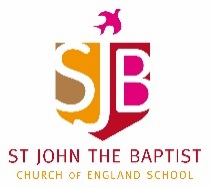 Year 4Use the links below to access videos and activities to complete each week. SubjectLessons / ResourcesNotesMaths 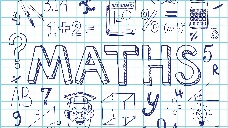 White Rose – Summer Term Week 2Watch the video then complete the activity booklets.https://whiterosemaths.com/homelearning/year-4/L1: Round decimalsL2: Halves and quartersL3: Pounds and penceL4: Ordering moneyL5: Maths ChallengeDue to starting these units later than published, we are going back to the start of the summer term’s schemes of work so please scroll down the page and open the tab for Week 2 – w/c 27th April.Please complete learning from Week 2 – w/c 27th April English 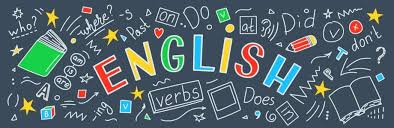 Talk4Writing – Mission Possiblehttps://www.talk4writing.com/wp-content/uploads/2020/06/Y4-Mission1.pdfL1: Read text and chat about the story using the prompts. Answer true / false quiz. P3-9L2: Create character profiles for the characters in the story p12-18 and consider own characters p19-22L3: Grammar activities p23 – 27L4: Create and plan story p30 – 32L5: Write own story using own characters and grammar foci practised. P34 onwards Feel free to complete the other activities within this booklet too!Topic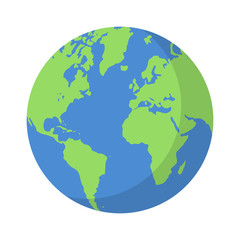 Black British History – The RomansThere are four lessons you will find on the slides attached.  Pick two that you’d like to attempt.L1: The African Emperor – Find out about Septimius Severus, the Roman Emperor from Lybia and his time in Britain.L2: The Aurelian Moors – Consider the change in environment for a group of soldiers who travelled from North Africa to Northern England.L3: The Beachy Head Lady – Think about the journey that a woman from Sub-Saharan Africa went on to find herself in Southern Britain in the Roman times.L4: The Ivory Bangle Lady – What can we learn from the items found in this lady’s grave?Black British History – The RomansThere are four lessons you will find on the slides attached.  Pick two that you’d like to attempt.L1: The African Emperor – Find out about Septimius Severus, the Roman Emperor from Lybia and his time in Britain.L2: The Aurelian Moors – Consider the change in environment for a group of soldiers who travelled from North Africa to Northern England.L3: The Beachy Head Lady – Think about the journey that a woman from Sub-Saharan Africa went on to find herself in Southern Britain in the Roman times.L4: The Ivory Bangle Lady – What can we learn from the items found in this lady’s grave?Art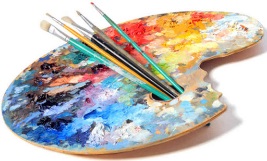 L1: Recreate a sculpture of Septimius Severus, the African Emperor as a drawing.  Look on line for images of Septimius Severus and draw your best likeness of him.L2: You may have learnt about Hadrian’s Wall in one of your topic lessons.  You can look for pictures of it online.  Can you have a go at creating your own model of Hadrian’s Wall?  You can use anything you like to create your model.Take pics of your artwork and email: office@st-john.hackney. sch.uk